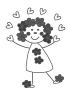                                      AGIR, S’EXPRIMER, COMPRENDRE                                           à travers les activités artistiquesGraphismeDécore le poncho de ce petit garçon d’Amérique du Sud.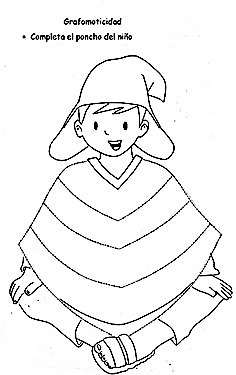 